от 08 февраля 2024 года № 3Об утверждении Порядка предоставления субъектам инвестиционной деятельности льготных условий пользования землей и другими природными ресурсами, находящимися в муниципальной собственности Визимьярской сельской администрацииВ соответствии с Федеральным законом от 06.10.2003 №131-ФЗ «Об общих принципах организации местного самоуправления в Российской Федерации», Федеральным законом от 25.02.1999 № 39-ФЗ «Об инвестиционной деятельности в Российской Федерации, осуществляемой в форме капитальных вложений» на основании Устава Визмьярского сельского поселения, Визимьярская сельская администрация постановляет:1. Утвердить прилагаемый Порядок предоставления субъектам инвестиционной деятельности льготных условий пользования землей и другими природными ресурсами, находящимися в муниципальной собственности Визимьярской сельской администрации.2. Обнародовать настоящее постановление на информационном стенде Визимьярской сельской администрации и в информационно-телекоммуникационной сети официального интернет-портала.3. Контроль за исполнением настоящего постановления оставляю за собой.         Глава Визимьярской сельской администрации                                                   А.К. МаксимоваП О Р Я Д О К предоставления субъектам инвестиционной деятельности льготных условий пользования землей и другими природными ресурсами, находящимися в муниципальной собственности Визимьярской сельской администрацииОБЩИЕ ПОЛОЖЕНИЯ1.1. Настоящий Порядок определяет механизм и условия предоставления субъектам инвестиций льготных условий пользования землей и другими природными ресурсами, находящимися в муниципальной собственности Визимьярской сельской администрации.1.2. Настоящий Порядок распространяется на юридических лиц и индивидуальных предпринимателей, являющихся инвесторами инвестиционных проектов, включенных в реестр инвестиционных проектов Визимьярской сельской администрации, в отношении которых определена муниципальная поддержка в форме предоставления льготных условий пользования землей. 1.3. Срок предоставления муниципальной поддержки в форме льготных условий пользования землей зависит от срока достижения окупаемости инвестиционного проекта, но не более 3 лет с момента начала реализации инвестиционного проекта. 1.4. Целевое назначение земельного участка, в отношении которого применяются льготные условия пользования (исходя из его принадлежности к определенной категории земель и разрешенного использования), должно соответствовать целям инвестиционного проекта.УСЛОВИЯ И ПОРЯДОК ПРЕДОСТАВЛЕНИЯ ЛЬГОТНЫХ УСЛОВИЙ ПОЛЬЗОВАНИЯ ЗЕМЛЕЙ2. Требованиями, предъявляемыми к инвесторам, являются: 2.1. Инвестор не должен находиться в стадии ликвидации или несостоятельности (банкротства). 2.2. Инвестор должен быть зарегистрирован в налоговом органе по месту осуществления своей деятельности на территории Визимьярского сельского поселения.2.3. У инвестора должна отсутствовать задолженность по налогам и сборам перед бюджетами всех уровней и задолженность по страховым взносам (за исключением инвесторов, оформивших в установленном порядке соглашение о реструктуризации задолженности, выполняющих графики погашения задолженности и осуществляющих своевременно текущие платежи). 2.4. Наличие у инвестора уровня среднемесячной заработной платы, равного или превышающего текущую величину прожиточного минимума по Республике Марий Эл, установленного для трудоспособного населения. 2.5. У инвестора должна отсутствовать задолженность по заработной плате. 2.6. Для получения муниципальной поддержки в форме льготных условий пользования землей и другими природными ресурсами инвестор представляет в Визимьярскую сельскую администрацию (далее – администрация) следующие документы: 2.6.1. Заявление в свободной форме на имя главы Визимьярской сельской администрации о предоставлении муниципальной поддержки в форме льготных условий пользования землей другими природными ресурсами. 2.6.2. Копию учредительного документа (устав (для юридического лица, действующего на основании устава, утвержденного его учредителем (участником) либо информацию за подписью руководителя юридического лица о том, что оно действует на основании типового устава, утвержденного уполномоченным государственным органом); копию учредительного договора (для хозяйственных товариществ). 2.6.3. Полученную не ранее чем за 30 дней до дня подачи заявления о предоставлении муниципальной поддержки в форме льготных условий пользования землей и другими природными ресурсами выписку из Единого государственного реестра юридических лиц (Единого государственного реестра индивидуальных предпринимателей), заверенную налоговым органом, ее выдавшим. 2.6.4. Копию уведомления о постановке на учет в налоговом органе по месту осуществления деятельности. 2.6.5. Копию годового бухгалтерского баланса, отчета о финансовых результатах (копии налоговой декларации для инвесторов, применяющих специальные налоговые режимы) за последние 3 финансовых года или за весь период деятельности инвестора (в случае, если инвестор создан менее 3 финансовых лет назад) с отметками о принятии налогового органа. 2.6.6. Справку о среднесписочной численности работников и о доходе от осуществления предпринимательской деятельности за предшествующий календарный год или за весь период деятельности инвестора (в случае, если инвестор осуществляет деятельность менее одного года), заверенную подписью руководителя и печатью инвестора (при наличии печати) (для юридических лиц). 2.6.7. Справку налогового органа об отсутствии задолженности по налогам и сборам в бюджеты всех уровней и справку налогового органа об отсутствии задолженности по уплате страховых взносов по состоянию не ранее 30 дней до дня подачи заявления о предоставлении муниципальной поддержки в форме льготных условий пользования землей и другими природными ресурсами. 2.6.8. Копию документа, подтверждающего полномочия руководителя на текущий период времени (справка, выписка из протокола, приказ о назначении и др.) (для юридических лиц). 2.6.9. Копии документов, представляемых инвестором, заверяются подписью руководителя (для юридических лиц) либо индивидуального предпринимателя и печатью (при наличии печати). 2.7. При представлении документов, указанных в п. 2.6. настоящего Порядка, после 15 мая текущего года льготные условия пользования землей инвестору предоставляются в следующем за очередным финансовым годом. 2.8. Администрация в течение 5 рабочих дней после поступления заявления о предоставлении муниципальной поддержки в форме льготных условий пользования землей и другими природными ресурсами, а также документов, указанных в п. 2.6 настоящего Порядка, подготавливает заключение о соответствии либо несоответствии инвестора условиям, определенным в настоящем Порядке. 2.9. Все документы, связанные с муниципальной поддержкой в форме льготных условий пользования землей, хранятся в Администрации в течение 3 лет с момента принятия решения о предоставлении (отказе в предоставлении) муниципальной поддержки. 2.10. Основаниями для отказа в предоставлении муниципальной поддержки в форме льготных условий пользования землей являются: 2.10.1. Непредставление документов, указанных в п. 2.6 настоящего Порядка. 2.10.2. Несоответствие инвестора требованиям, определенным п. 2 настоящего Порядка.МАРЫ ЭЛ РЕСПУБЛИКӸШТӸШӸКИЛЕМАР МУНИЦЫПАЛЬНЫЙ РАЙОН ВӸЗӸМЙӒР СОЛА АДМИНИСТРАЦИЖӸПУНЧАЛЖЫМ ВИЗИМЬЯРСКАЯ СЕЛЬСКАЯ АДМИНИСТРАЦИЯКИЛЕМАРСКОГО МУНИЦИПАЛЬНОГО РАЙОНА РЕСПУБЛИКИ МАРИЙ ЭЛПОСТАНОВЛЕНИЕУТВЕРЖДЕНО постановлением Визимьярской сельской администрации от 08.02.2024г. №3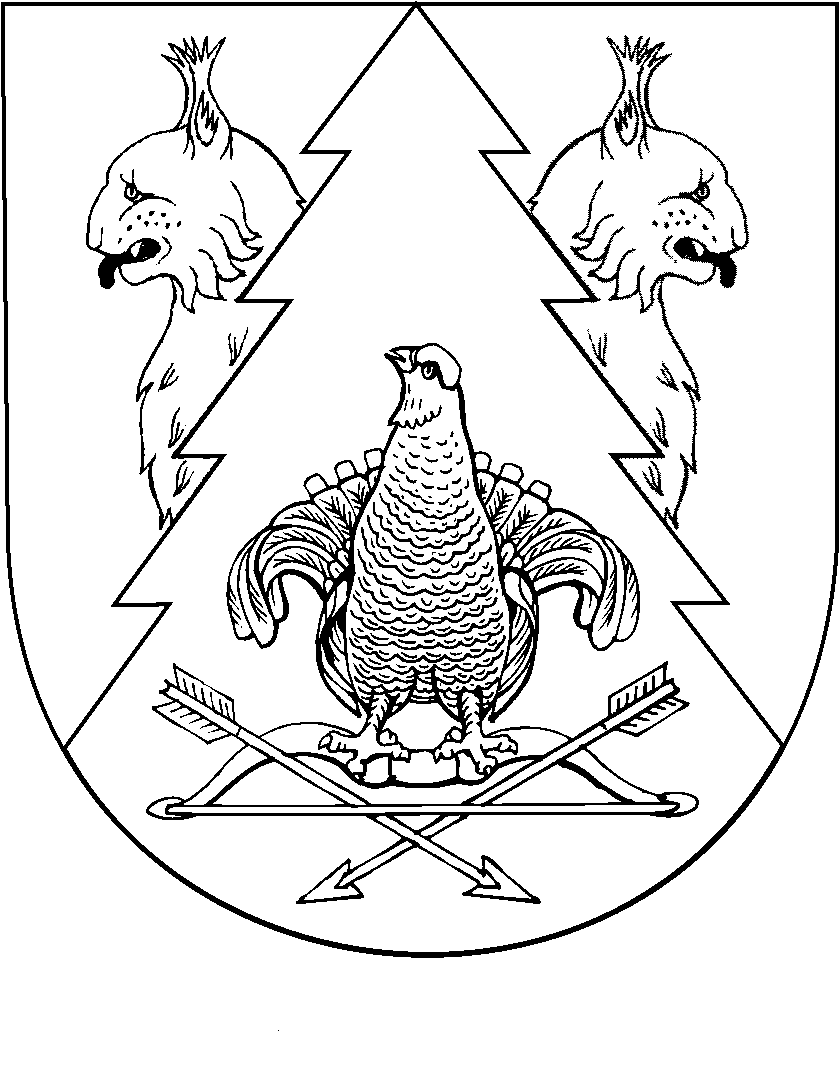 